新型コロナウイルス対策　　　2020年4月13日現在当クリニックでは、新型コロナウイルス感染状況から、当面の間、以下の対応策を取らせて頂きます。ご利用の皆様にはご不便とご迷惑をおかけ致しますが、ご理解とご協力をよろしくお願い致します。外来診療受診について受診される際のお付き添いを禁止させて頂きます。体調不良がある、発熱している(37.5℃以上)、かぜ症状(せき・鼻汁・倦怠感など)のある方は来院前に必ず電話にて受診のご相談をお願いします。体調面にご不安な点がある場合は、必ず来院前にご連絡頂きますようお願い致します。現在、和歌山県外に通勤等で移動されている方、または和歌山県外にお住まいの方は診察時にお申し出ください。また、和歌山県外より帰省されて２週間を経過していない場合はお申し出ください。最新の情報をホームページでお伝えしておりますのでご確認ください。一般的な注意事項日常からマスクのご持参と着用、手洗いと手指消毒のご協力をお願い致します。ご不明な点やご相談に関しては事前にスタッフまでお申し出頂きますようお願い致します。人混みを避けるよう、不要な外出を控えてください。閉鎖空間での集会や会食などは控え、時差通勤、自家用車による通勤なども考慮してください。家族内に感染の疑いがある場合は部屋を分け、タオルや食器などの共有は避けてください。ご本人またはご家族内で緊急事態宣言区域（埼玉・千葉・東京・神奈川・大阪・兵庫・福岡）から帰省された方、転勤された方は先ず、下記連絡先にご連絡お願い致します。和歌山県ホームページ　健康推進課より閲覧できます。県庁帰国者・帰省者・転勤者連絡ダイヤル(24時間対応)☎　０７３－４４１－２１７０ＦＡＸ　０７３－４３１－１８００インターネットでも登録可https://shinsei.pref.wakayama.jp/Z48m6Uw4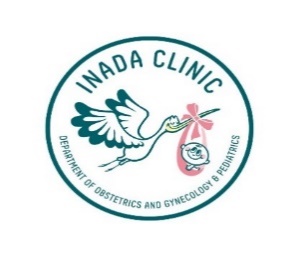 